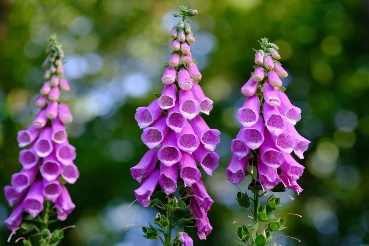 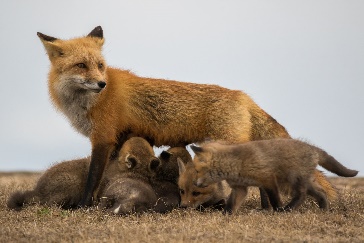 FlowersFlowersFlowersFlowersFlowersFlowersStamen (male)Filament (male)Anther with Pollen (male)Pistil (female)Stigma (female)Ovary (female)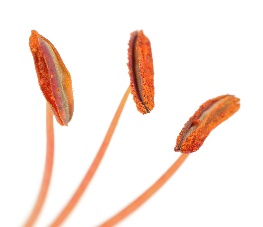 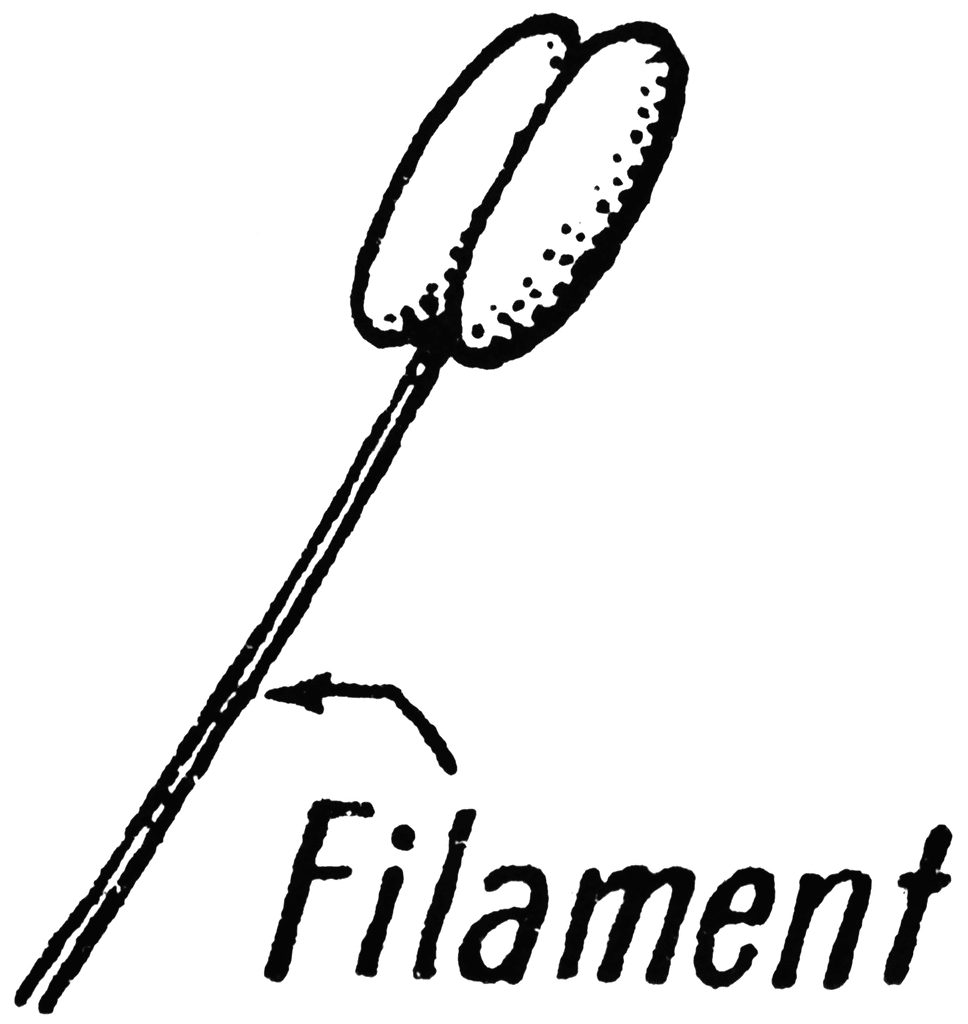 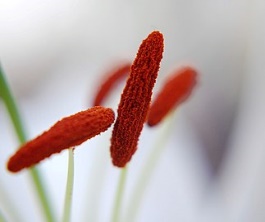 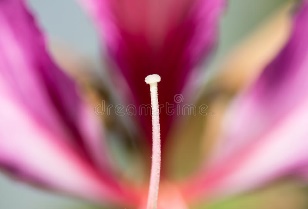 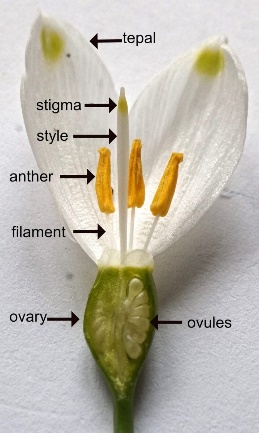 Sexual reproductionA male and female combining their gametes to create offspringAsexual reproductionReproduction which only needs one parentGameteMale/female cells of animals/plants which join to create offspringMrsMovement, respiration, sensitivityNergNutrition,
excretion, reproduction, growthLife-cycleBirth -> reproduction -> death (and the changes in between)Sticky KnowledgeMammals – warm blooded; have hair or fur; give birth to live young; mothers produce milk for their offspring (except for strange cases such as the duck-billed platypus). Humans are mammals.Birds – warm blooded; lays eggs; have feathers and wings and are usually able fly (penguins and ostriches are examples of birds which cannot fly)

Reptiles – cold blooded; lay soft eggs on land; have dry scaly skin. Examples include: snakes, lizards, crocodiles and tortoises. Fish – cold blooded; live entirely in water; have gills for taking oxygen out of water; usually has fins for swimming and lay small, soft eggs underwater.Amphibians – cold blooded; need a moist place to live; have a young stage that lives underwater breathing through gills and an adult stage which lives on land and breathes using lungs (examples: frogs, toads, newts, salamanders).Arthropod – an animal which has an exoskeleton, a body with different sections and several limbs in pairs. In other words, insects (such as ants and bees with six legs), arachnids (such as spiders with 8 legs), and crustaceans (such as crabs and lobsters). 